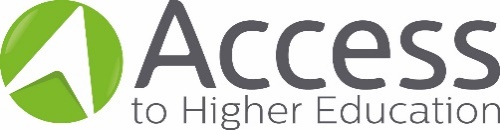 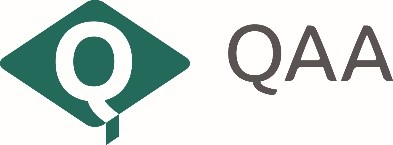 Information SheetProvider Flexibilities for Supporting Access to HE Diploma Students in 2021-22The arrangements for the award of the Access to HE Diploma in 2021-22 will:  ensure that students have the opportunity to achieve their Diploma by being taught and assessed so that they are prepared for the transition to higher educationcontinue to safeguard against any potential future disruption as a result of the pandemic, building upon the arrangements implemented in the 2020-21 academic year. We know that the current environment continues to pose challenges for many students, and that Access to HE students often balance significant additional responsibilities alongside their studies. The arrangements in place will provide flexibility so that providers can work with their Access Validating Agency (AVA) to put in place arrangements that fit local needs, and that meet the individual needs of their learners. By doing so, QAA aims to ensure equity for all students.KEY FACT: Support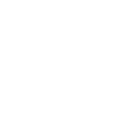 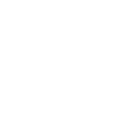 Providers will: ensure that all students have information on and access to support available to themreview regularly with students the application of the arrangements to provide additional information and support where needed.This information sheet has been developed by Access Validating Agencies (AVAs) for providers. It presents an outline of possible flexibilities that providers can apply to support Access to HE Diploma students in 2021-22.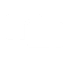 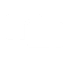      	Adaptation of assessment task, method of delivery and/or units deliveredKEY FACT: Adapt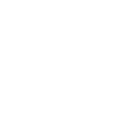 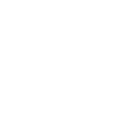 Providers may adapt assessment tasks, method of delivery and/or units delivered (including amendments to existing units) to accommodate groups or individual students. New adaptations must be approved by the AVA prior to applying the adaptation, to ensure:they are necessary and appropriate they do not undermine the validity and reliability of the qualification they consider and address risks around malpractice.  Providers should consider how making adaptations early in the course could make their Diplomas more resilient to any further disruption as a result of a changing public health situation, so that assessments can continue as planned as far as possible.Providers will: review existing adaptations that they wish to apply in 2021-22 with their AVAs        to ensure adaptations continue to be necessary and appropriateactively engage with AVAs to review and adapt provision as necessary throughout the yearinform students at the beginning of their studies of any adaptations to support the award of their Diplomanotify students throughout the year of additional adaptations to their Diploma notify their AVA immediately if there are any difficulties in the adaptation of a Diploma.QAA information for providers: www.qaa.ac.uk/access-to-he/covid-19-support-and-information-for-providers-accessQAA will work with AVAs to facilitate the sharing of a suite of materials with providers to support the application of the ERF.Skills and Education Group Access Guidance / Adaptation Log            Extensions to assignment deadlines Providers can approve extensions to assignment deadlines in line with QAA requirements and provider and AVA policies. This can be agreed for a whole group or individual students; for single or multiple assignments depending on the circumstances. All agreed extensions should be formally recorded and subject to review during External Moderation.Providers should be mindful of the potential implications for students when offering multiple extensions across their Diploma, to avoid placing unnecessary pressure on students at the end of their course. Providers may also wish to consider the impact of managing extensions on staff workloads - for example, related to marking and quality assurance. It may be possible to offer alternative solutions in these cases and providers should speak to their AVA to discuss what options may be available.Skills and Education Group Access Adaptation Training PowerPoint and Log           	Additional study support where there are extenuating circumstancesProviders may provide specific additional study support and other forms of additional support where the need is evident.Additional study support must be recorded and will be subject to review during External Moderation to ensure:it is necessary and appropriate it does not undermine the validity and reliability of the qualification it considers and addresses risks around malpractice.  In addition, any issues identified by students and/or providers that impact the learner's academic performance (or ability to complete the Diploma) should be recorded and made available for review at moderation.Skills and Education Group Access Guidance / application form     	Counselling support Many providers will be able to provide counselling support and other forms of additional support for students with mental health issues in the current circumstances, where the need is identified. This may support the student to manage the challenges rather than withdraw or defer a year.  	Breaks in learning or extensions to learningProviders can agree breaks in learning for students, which allow for a gap of up to six months without affecting funding or loan restrictions. This can enable a student to have a break or study for a longer period than planned, with an extended end date. Breaks in learning and extensions should be recorded and confirmed to the AVA.Students in EnglandFollow this link to the ESFA guidance: https://esfahelp.education.gov.uk/hc/en-gb/articles/360013863540-Adult-Education-Budget-AEB-breaks-in-learning Information about breaks in learning in relation to advanced learner loans: https://esfahelp.education.gov.uk/hc/en-gb/articles/360015264319-Breaks-in-learning-information-for-Advanced-learner-loans Students in WalesFollow this link to guidance on breaks (suspension) in learning www.studentfinancewales.co.ukNon-publicly funded coursesFor non-publicly funded courses, providers can agree breaks with students in accordance with their own policies. Please speak to your AVA regarding any such breaks in learning.         	Continuing into the next academic yearProviders may offer students the option of continuing into the next academic year. Students have up to five years to complete their Diploma. This should be discussed with the AVA and any agreed continuing students will be recorded at the Final Awards Board. Students registered on Skills and Education Group Access to HE Diplomas can take up to three years before they need to be re-registered. This is likely to be relevant for roll-on, roll-off or online learning students. If a student on a one-year course, wishes to extend into another year, this must be done before the end of the academic year that they were registered so that the registration remains ‘live’. Once the registration period has expired, a student will need to be re-registered in order to complete their course in the next year.Please follow the link below to our guidance in the Centre Handbook.Skills and Education Group Access Centre Handbook Guidance on Continuation of Study – Section 3, P 20:        	Award Through ExtenuationKEY FACT: Award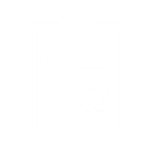 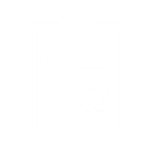 In those exceptional cases where a student cannot be assessed, the student may still be awarded unit(s) that make up the Diploma, through extenuation. The tutor/provider will draw upon either further adaptations to assessments or alternate lines of evidence to determine whether the unit can be awarded.  Providers will: effectively apply AVA award processes to ensure that awards can be made where the requirements for the:award are metaward through extenuation are met (exceptional cases).inform students at the beginning of their studies of the arrangements for the award of the Diploma, including the award through extenuation.Skills and Education Group guidance on Extenuations: The Quality Assurance Agency for Higher Education 2021 Registered charity numbers 1062746 and SC037786 www.accesstohe.ac.ukQAA manages the national framework for the recognition and regulation of Access to HE Diplomas. www.qaa.ac.ukPlease follow this link to the Skills and Education Group COVID-19 supporting information webpageYou can also find information about all aspects of the Arrangements for the Award and Assessment of the Access to HE Diploma 2021-22 in our All Centres OneDrive folderPlease follow this link to the Skills and Education Group COVID-19 supporting information webpageYou can also find information about all aspects of the Arrangements for the Award and Assessment of the Access to HE Diploma 2021-22 in our All Centres OneDrive folderQAA COVID-19 supporting information webpage:www.qaa.ac.uk/access-to-he/covid-19-support-and-information-for-providers-accessQAA information for providers:Arrangements for the Award and Assessment of the Access to HE Diploma 2021-22